 اسئلة الاختبار العملي  النهائي لمادة المهارات الرقمية-للفصل  الدراسي الثالث -للعام ١٤٤٤ه مستعينة بالله أجيب عن الأسئلة التالية:-السؤال الأول: - ضعي دائرة حول الجواب الصحيح :- السؤال الثاني :- ماهو الشكل الناتج من تنفيذ الأوامر وماهو اللون المستخدم :-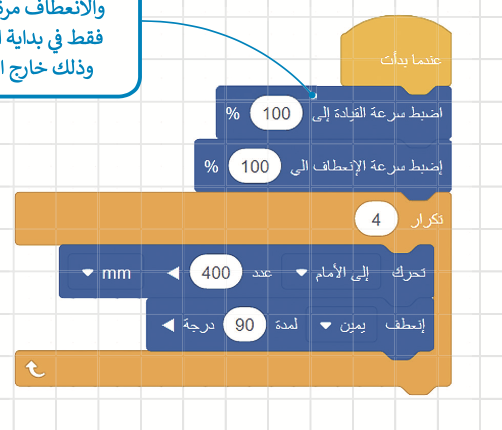 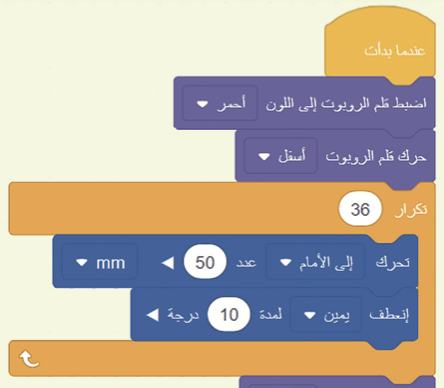 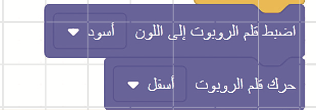 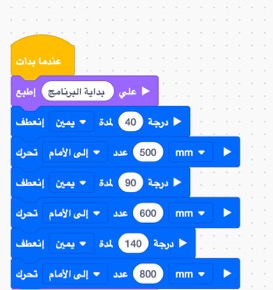 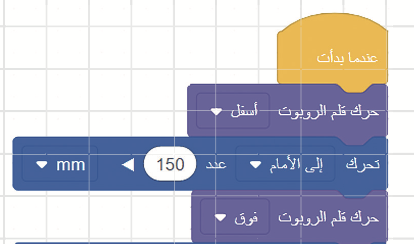 السؤال الثالث***  اربط بين اللبنات والوظيفة    :- اسئلة الاختبار العملي  النهائي لمادة المهارات الرقمية-للفصل  الدراسي الثالث -للعام ١٤٤٤ه مستعينة بالله أجيب عن الأسئلة التالية:-السؤال الأول: - ضعي دائرة حول الجواب الصحيح :- السؤال الثاني :- ماهو الشكل الناتج من تنفيذ الأوامر وماهو اللون  المستخدم :-السؤال الثالث***  اربط بين اللبنات والوظيفة    :-١.لعرض ثلاثي الابعاد نستخدم كاميرا التتبع .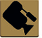 صحخطأ٢.قيمة y تحدد موقع الروبوت على المحور الافقي. صحخطأ٣.قلم الرسم موجود في الجزء الخلفي من الروبوت .صحخطأ٤.عندما تكون x,y تساوي صفر فان الروبوت يقع في المنتصف .صحخطأ٥.نوع التكرار       تكرار لا نهائي .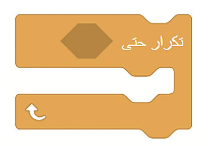 صحخطأ٦.المقصود بهذا الامر حركة الروبوت الى الأعلى .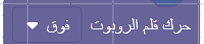 صح خطأ٧.مستشعر الجيرسكوب يقع في الجزء الخلفي  .صح خطأ٨.إمكانية تغير ساحة اللعب من برنامج الفيكس كود في ار VEXcode VR صح خطأ٩.طول المربع الواحد في ساحة اللعب يساوي ٤٠٠ مليمتر .صح خطأ١٠.إمكانية برمجة روبوت الفيكس كود في آر VEXcode VR بلغة البايثون .صح خطأاللبنات اللبنات الوظيفة الوظيفة ١.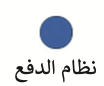 لالتقاط الأقراص.٢.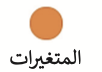 تتحكم في سير عمل البرنامج .٣.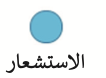 لإنشاء لبنات جديدة .٤.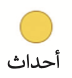 لإنشاء لبنة احداث .٥.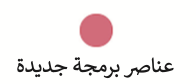 لانشاء متغيرات .٦.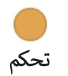 لاضافة تعليقات .٧.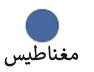 لقراءة قيم المستشعرات .تتحكم في حركة الروبوت .تحتوي على المعاملات الرياضية .١.لعرض ثلاثي الابعاد نستخدم كاميرا التتبع .صحخطأ٢.قيمة y تحدد موقع الروبوت على المحور الافقي. صحخطأ٣.قلم الرسم موجود في الجزء الخلفي من الروبوت .صحخطأ٤.عندما تكون x,y تساوي صفر فان الروبوت يقع في المنتصف .صحخطأ٥.نوع التكرار       تكرار لا نهائي .صحخطأ٦.المقصود بهذا الامر حركة الروبوت الى الأعلى .صح خطأ٧.مستشعر الجيرسكوب يقع في الجزء الخلفي  .صح خطأ٨.إمكانية تغير ساحة اللعب من برنامج الفيكس كود في ار VEXcode VR صح خطأ٩.طول المربع الواحد في ساحة اللعب يساوي ٤٠٠ مليمتر .صح خطأ١٠.إمكانية برمجة ربوت اليكس كود في آر VEXcode VR بلغة البايثون .صح خطأاللبنات اللبنات الوظيفة الوظيفة ١.لالتقاط الأقراص.٢.تتحكم في سير عمل البرنامج .٣.لإنشاء لبنات جديدة .٤.لإنشاء لبنة احداث .٥.لانشاء متغيرات .٦.لاضافة تعليقات .٧.لقراءة قيم المستشعرات .تتحكم في حركة الروبوت .تحتوي على المعاملات الرياضية .